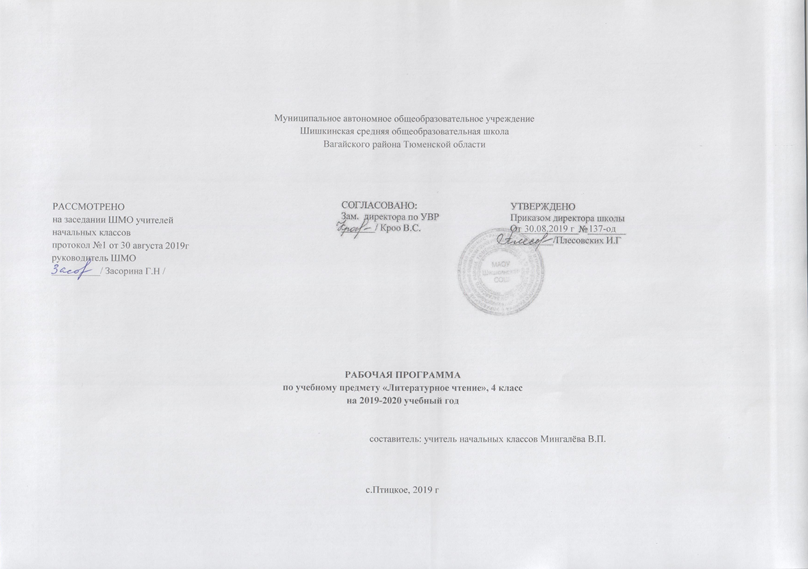 1. Планируемые результаты освоения учебного предмета.Раздел «Виды речевой и читательской деятельности»Выпускник научиться:Читать про себя в процессе ознакомительного, просмотрового чтения, выборочного и изучающего чтения;Грамотно писать письма и отвечать на полученные письма в процессе предметной переписки с сотрудниками научного клуба «Ключ и заря»Определять тему и главную мысль произведения; делить текст на смысловые части, составлять план текста и использовать его для пересказа; пересказывать текст кратко и подробно;Представлять содержание основных литературных произведений, изученных в классе, указывать их авторов и названия.Перечислять название двух-трёх детских журналов и пересказывать их основное содержание;Характеризовать героев произведений; сравнивать характеры героев одного и разных произведений; выявлять авторское отношение к герою;Читать наизусть стихотворные произведения или отрывки из низ, спокойно воспринимать замечания и критику одноклассников по поводу своей манеры чтения;Обосновывать своё высказывание о литературном произведении  или герое, подтверждать его фрагментами или отдельными строчками из произведения; Ориентироваться в книге по её элементам ( автор, название, титульный лист, страница «Содержание» или «Оглавление» , аннотация, иллюстрация);Составлять тематический, жанровый и монографический сборники  произведений; составлять аннотацию на отдельное произведение и на сборники  произведений;Делать самостоятельный выбор книг в библиотеке в целях решения разных задач ( чтение согласно рекомендованному списку; подготовка устного сообщения на определенную тему);Высказывать оценочные суждения о героях прочитанных произведений и тактично воспринимать мнение одноклассников;Самостоятельно работать с разными источниками информации ( включая словари и  справочники разного направления) Раздел «Литературоведческая пропедевтика»Выпускник научится:Представлять основной вектор движения художественной культуры: от народного творчества к авторским формам;Отличать народные произведения от авторских;Находить и различать средства художественной выразительности в авторской литературе.Выпускник в процессе самостоятельной, парной, групповой и коллективной работы получит возможность научится:Отслеживать особенности мифологического восприятия мира в сказках народов мира, в старославянских легендах и русских народных сказках;Отслеживать проникновение фабульных элементов истории в жанры устного народного творчества – волшебной сказки и былины;Представлять жизнь жанров фольклора во времени;Обнаруживать связь смысла стихотворения с избранной поэтом стихотворной формы;Понимать роль творческой биографии писателя в создании художественного произведения;Понимать, что произведения, принадлежащие к разным видам искусства, могут сравниваться не только на основе их тематического сходства, но и на основе сходства или различия мировосприятия их авторов.Раздел «Элементы творческой деятельности учащихся»Ученик в процессе самостоятельной, парной, групповой и коллективной работы получит возможность научиться:Читать вслух стихотворный и прозаический тексты на основе восприятия и передачи их художественных особенностей, выражения собственного отношения и в соответствии с выработанными критериями выразительного чтения;Обсуждать с одноклассниками литературные, живописные и музыкальные произведения с точки зрения выраженных в них мыслей, чувств, переживаний;Устно и письменно делиться своими личными впечатлениями и наблюдениями возникшими в ходе обсуждения литературных текстов, музыкальных и живописных произведений.Ожидаемые результаты формирования УУД к концу 4-го года обученияВ области познавательных общих учебных действий выпускник научится:Свободно работать с текстом: уметь выделять информацию, заданную аспектом рассмотрения, и удерживать заявленный аспект; иметь быстро применять аспект рассмотрения;Свободно ориентироваться в текущей книге и в других книгах комплекта; в корпусе учебных словарей, в периодических изданиях; в фонде школьной библиотеке: уметь находить нужную информацию и использовать ее в разных учебных целях;Свободно работать с разными источниками информации.В области коммуникативных учебных действий выпускник научится:А) в рамках коммуникации как сотрудничества:- разным формам учебной кооперации и разным социальным ролям;Б) в рамках коммуникации как взаимодействия:_ понимать основание разницы между заявленными точками зрения, позициями и уметь мотивированно и корректно присоединяться к одной из них или аргументированно высказывать собственную точку зрения; уметь корректно критиковать альтернативную позицию.В области регулятивных учебных действий выпускник научится:Осуществлять самоконтроль и контроль над ходом выполнения работы и полученного результата;В области личностных учебных действий выпускник получит возможность научится:Сознавать значение литературного чтения в формировании собственной культуры и мировосприятия;Профилировать свою нравственно-этическую ориентацию (накопив в ходе анализа произведений и обобщения по их поводу опыт моральных оценок).2. Содержание  учебного предмета.Содержательные линии:Виды речевой и читательской деятельности:Аудирование,Чтение вслух,Чтение про себя,Говорение,Письмо,Работа с текстом художественного произведения,Работа с учебными и научно-популярными текстами,Формирование библиографической культуры.Литературоведческая пропедевтика:Работа с текстами разных видов и жанров литературы,Работа с произведениями разных видов искусства.Элементы творческой деятельности (интерпретация литературного текста, живописного и музыкального произведений).Круг детского чтения.Произведения устного народного творчестваМалые жанры фольклора, народные сказки, пословицы и поговорки.Авторские произведения, укорененные в фольклоре (былины, басни, гимны).Литературные авторские произведенияПроизведения классиков отечественной литературы 19-20 веков (стихотворения, рассказы, волшебные сказки в стихах, повесть).Произведения классиков детской литературы.Произведения современной отечественной и зарубежной  литературы.Разные виды книг: историческая, приключенческая, фантастическая, научно-популярная, справочно-энциклопедическая литература, детские периодические издания.На изучение курса литературного чтения отводится  3 часа в неделю (если 1 час отведен на дисциплину ОРКСЭ) (102 часа в год)Количество часов в 1 четверти – 24.Количество часов во 2 четверти – 24 (из них 1 час – проверка техники чтения).Количество часов в 3 четверти – 30.Количество часов в 4 четверти – 24 (из них 1 час – проверка техники чтения).Итого: 102 часа.3. Тематическое планирование с указанием количества часов, отводимых на освоение каждой темыТема раздела/ количество часов№ урокаТема урокаКол-во часовПостигаем законы волшебной сказки: отыскиваем в ней отражение древних представлений о мире.(15часов)1.Древние представления о мировом дереве, соединяющем Верхний, Средний и Нижний миры.Стр. 6-13. (Присутствие двух миров – земного и волшебного в волшебных сказках. Обрядовые деревья. Рассматриваем древние книжные миниатюры.)12.Персей. Древнегреческое сказание.Стр. 13-20.(Фрагмент картины Пьеро ди Козимо «Персей и Андромеда» и древнерусские иконы с изображением Георгия Победоносца.) 13.Персей. Древнегреческое сказание.Стр. 13-20.(Фрагмент картины Пьеро ди Козимо «Персей и Андромеда» и древнерусские иконы с изображением Георгия Победоносца. Поход в «Музейный дом». «Чудо Георгия о змие». Икона.)14.Отражение древних представлений о красоте и порядке в земном мире в трёхчастной композиции.Стр. 20-23.(Примеры композиций: древнегреческий папирус, фрагменты вышивок на русской праздничной одежде XIX века.) Поход в «Музейный дом». «Христос спускается в ад». Икона.15.Древние представления о животных-прародителях, знакомство с понятием «тотем» (тотемное растение, тотемное животное).Стр. 23-27.(Изображения древних богов в виде животных и виде людей с головами животных.)16.Особенности ГЕРОЯ волшебной сказки.Стр. 28-31.17.Русская сказка «Сивка-Бурка».Стр. 31-38.18.Русская сказка «Сивка-Бурка».Стр. 31-38.19.Русская сказка «Крошечка-Хаврошечка».Стр. 38-45.110.Русская сказка «Крошечка-Хаврошечка».Стр. 38-45.111.Русская сказка «Морской царь и Василиса Премудрая».Стр. 45-51.112.Русская сказка «Морской царь и Василиса Премудрая».Стр. 45-51.113.Работа с хрестоматией«Финист – ясный сокол».(Русская народная сказка, стр. 11-22.)Анатолий Лядов «Баба-яга».114.«Иван-царевич и серый волк», стр. 23-32.(Русская народная сказка.)115.«Алтын-сака – золотая бабка», стр. 32-44.(Башкирская народная сказка.)1Знакомимся с повествованиями, основанными на фольклоре Былина «Илья Муромец и Соловей-разбойник».(11часов)16.Стр. 52-65.(Стр. 52-56.)117.Былина «Илья Муромец и Соловей-разбойник». Стр. 52-65.(Стр. 59-61.)118.Былина «Илья Муромец и Соловей-разбойник». Стр. 52-65.(Стр. 62-65.)Поход в «Музейный дом». Михаил Врубель «Богатырь».119.«Илья Муромец и Святогор», стр. 45-56.(Стр. 45-52.)120.Былина «Садко».Стр. 65-71.121.Былина «Садко».Стр. 65-71.Поход в «Музейный дом». Николай Рерих «Заморские гости».122.Ганс Христиан Андерсен «Русалочка».Стр. 71-89.(Стр. 71-80.)123.Ганс Христиан Андерсен «Русалочка».Стр. 71-89.(Стр. 84-89.)124.Ганс Христиан Андерсен«Стойкий оловянный солдатик», стр. 56-67.125.Ганс Христиан Андерсен «Снежная королева», стр.67-91.(Стр. 67-70.)126.Ганс Христиан Андерсен «Снежная королева», стр.67-91.(Стр. 86-91.)Эдвард Григ «В пещере горного короля».1Учимся у поэтов и художников видеть красоту природы и красоту человека(13 часов)27.Василий Жуковский «Славянка».Стр. 90-97.128.Василий Жуковский «Славянка».Стр. 90-97.Поход в «Музейный дом». Исаак Левитан «Тихая обитель».129.Василий Жуковский «Весеннее чувство», Давид Самойлов «Красная осень».Стр. 97-102. Поход в «Музейный дом». Исаак Левитан «Тихая обитель», «Тропинка в лиственном лесу. Папоротники».130.Василий Жуковский «Весеннее чувство», Давид Самойлов «Красная осень».Стр. 97-102.131.Николай Заболоцкий «Сентябрь», «Оттепель».Стр. 102-109.Поход в «Музейный дом». Михаил Врубель «Жемчужина».132.Николай Заболоцкий «Сентябрь», «Оттепель».Стр. 102-109.133.Иван Бунин «Нет солнца, но светлы пруды…», «Детство».Стр. 109-113.134.Владимир Набоков «Обида».Стр. 113-127.135.Владимир Набоков «Обида».Стр. 113-127.Поход в «Музейный дом». Эмилия Шанкс «Наём гувернантки».136.Владимир Набоков «Грибы», «Мой друг, я искренне жалею…».Стр. 127-129.137.Юрий Коваль «Лес, Лес! Возьми мою глоть!».Стр.130-133.Поход в «Музейный дом». Сергей Лучишкин «Шар улетел», Валерий Ватенин «Голуби в небе».138.Борис Сергуненков «Конь Мотылёк».Стр. 134-136.139.Джералд Даррелл«Землянично-розовый дом», стр. 98-105.Гурий Захаров «Зимние разговоры», «Пейзаж с карасями» (стр. 106-107).1Всматриваемся в лица наших сверстников, живших задолго до нас(12 часов)40.Леонид Андреев «Петька на даче».Стр.137- 152.(Стр. 137-141.)141.Леонид Андреев «Петька на даче».Стр.137-152.(Стр. 142-146.)142.Леонид Андреев «Петька на даче».Стр.137-152.(Стр. 147-152.)Николай Богданов-Бельский «Ученицы», «У дверей школы».143.Антон Чехов «Ванька».Стр. 152-161.144.Антон Чехов «Ванька».Стр. 152-161.Поход в «Музейный дом». Николай Богданов-Бельский «Визитёры», «Дети за пианино».145.Антон Чехов «Мальчики».Стр. 162-172.146.Антон Чехов «Мальчики».Стр. 162-172.147.Человек в мире культуры. Его прошлое, настоящее и будущее. Готовимся к олимпиаде.Стр. 173-176.148.Проверка техники чтения.149.Антоний Погорельский «Чёрная курица, или Подземные жители», стр. 108-148(стр. 108-112; д.з. на стр.112-117).150.Антоний Погорельский «Чёрная курица, или Подземные жители», стр. 108-148(стр. 117-125; д.з. на 125-133).151.Антоний Погорельский «Чёрная курица, или Подземные жители», стр. 108-148(стр. 133-140;д.з. на стр.140-148)1Пытаемся понять, как на нас воздействует КРАСОТА (11 часов)52.Ирина Пивоварова «Как провожают пароходы».Стр. 6-13.153.Ирина Пивоварова «Как провожают пароходы».Стр. 6-13.154.Людмила Улицкая «Бумажная победа».Стр. 14-26.155.Людмила Улицкая «Бумажная победа».Стр. 14-26.156.Поход в «Музейный дом».Зинаида Серебрякова «Катя с натюрмортом».Пабло Пикассо «Девочка на шаре».Стр. 26-29.157.Сергей Козлов «Не улетай, пой, птица!».Стр. 29-32.158.Сергей Козлов «Давно бы так, заяц!».Стр. 33-37.Поход в «Музейный дом». Ван Гог «Огороженное поле. Восход солнца», «Звёздная ночь».159.Владимир Соколов «О умножение листвы…», Борис Пастернак «Опять весна».Стр. 37-40.160.Владимир Соколов «Все чернила вышли, вся бумага …».Стр. 41-43.161.Ирина Пивоварова «Мы пошли в театр». (Стр. 149-153.)162.Сергей Козлов «Лисичка». (Стр. 153-155.)1Приближаемся к разгадке тайны особого зрения(10 часов)63.Сельма Лагерлёф «Чудесное путешествие Нильса с дикими гусями».Стр. 44-54.164.Сельма Лагерлёф «Чудесное путешествие Нильса с дикими гусями».Стр. 44-54.165.Сельма Лагерлёф «Чудесное путешествие Нильса с дикими гусями».Стр. 54-63.166.Сельма Лагерлёф «Чудесное путешествие Нильса с дикими гусями».Стр. 63-70.167.Сельма Лагерлёф «Чудесное путешествие Нильса с дикими гусями».Стр. 63-70.168.Антуан де Сент-Экзюпери «Маленький принц».Стр. 70-81.169.Антуан де Сент-Экзюпери «Маленький принц».Стр. 70-81.170.Константин Паустовский «Тёплый хлеб».Стр. 156-172. (Стр. 156-162.)171.Константин Паустовский «Тёплый хлеб».Стр. 156-172. (Стр. 164-172.)172.Валентин Серов «Портрет Елизаветы Корзинкиной», «Портрет Клеопатры Обнинской».Иоганн Себастьян Бах «Шутка».1Обнаруживаем, что у искусства есть своя особенная правда(14 часов)73.Леонардо да Винчи «Мона Лиза (Джоконда)».Стр. 82-85.Поход в «Музейный дом».174.Знакомство с настоящим писателем.Стр. 85-90.Мария Вайсман «Шмыгимышь».Стр. 90-98.175.Мария Вайсман «Шмыгимышь».Стр. 90-98.176.Особый язык художников и поэтов: Пабло Пикассо «Плачущая женщина», Эдвард Мунк «Крик», Марк Шагал «День рождения», Франц Марк «Птицы», Велимир Хлебников «Кузнечик».Стр. 99-104.177.Анна Ахматова «Тайны ремесла», «Перед весной…»Стр. 104-107.Поход в «Музейный дом». Натан Альтман «Портрет Анны Ахматовой».178.Александр Кушнер «Сирень».Стр. 107-111.Пётр Кончаловский «Сирень».179.Владимир Маяковский «Хорошее отношение к лошадям».Стр. 111-115.180.Афанасий Фет «Это утро, радость эта…».Стр. 115-118.181.Фёдор Тютчев «Как весел грохот…».Стр. 118-120.182.Михаил Лермонтов «Парус», Максимилиан Волошин «Зелёный вал…».Стр. 120-124.Иван Айвазовский «Девятый вал».183.Михаил Лермонтов «Парус», Максимилиан Волошин «Зелёный вал…».Стр. 120-124.Иван Айвазовский «Девятый вал».184.Самуил Маршак «Как поработала зима…».Стр. 124-127. 185.Самуил Маршак «Как поработала зима…».Стр. 124-127.186.Александр Пушкин «Евгений Онегин» (отрывки): «В тот год осенняя погода…», «Зима! Крестьянин, торжествуя…».Стр. 127-130.1Убеждаемся, что без прошлого у людей нет будущего. Задумываемся над тем, что такое Отечество(16 часов)87.Алексей Пантелеев «Главный инженер».Стр. 130-148.(Стр. 130-134.)188.Алексей Пантелеев «Главный инженер».Стр. 130-148.(Стр. 134-140.)189.Алексей Пантелеев «Главный инженер».Стр. 130-148.(Стр. 140-144.) 190.Алексей Пантелеев «Главный инженер».Стр. 130-148.(Стр. 144-148.)Александр Дейнека «Окраина Москвы. Ноябрь 1942 года».Поход в «Музейный дом».191.Поход в «Музейный дом». Пабло Пикассо «Герника».Анна Ахматова «Памяти друга».Стр. 148-152.192.Анна Ахматова «Памяти друга».Стр. 148-152.193.Николай Рыленков «К Родине», Николай Рубцов «Доволен я буквально всем…».Стр. 152-155.194.Николай Рыленков «К Родине», Николай Рубцов «Доволен я буквально всем…».Стр. 152-155.195.Николай Рыленков «К Родине», Николай Рубцов «Доволен я буквально всем…».Стр. 152-155.Сергей Рахманинов «Концерт 2, Сочинение 18». Часть первая.196.Дмитрий Кедрин «Всё мне мерещится…».Стр. 156-158.Виктор Попков «Моя бабушка и её ковёр».197.«Гимн Природе», Государственный гимн Российской Федерации.Стр. 159-162.Поход в «Музейный дом». Борис Кустодиев «Вербный торг у Спасских ворот».198.Карл Брюллов «Последний день Помпеи», Плиний Младший «Письмо Тациту», Александр Пушкин «Везувий зев открыл…».Стр. 163-169.199.Карл Брюллов «Последний день Помпеи», Плиний Младший «Письмо Тациту», Александр Пушкин «Везувий зев открыл…».Стр. 163-169.1100.Путешествие в Казань. В мастерской художника.Стр. 177-192.1101.Глава 8. Убеждаемся, что без прошлого у людей нет будущего. Задумываемся над тем, что такое Отечество (продолжение)Человек в мире культуры. Его прошлое, настоящее и будущее. Олимпиада.Стр. 170-176.1102.Проверка техники чтения.1